Publicado en Madrid el 09/01/2019 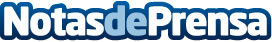 Mentidero de la Villa aporta 9 datos sobre la trufa negraLa trufa negra es una variedad de hongo subterráneo muy valorado en la alta cocina del que poco se sabe, está definido como "el diamante de la cocina" por su sutil y poderoso aroma. En plena temporada de recolección de la trufa negra en España (15 de noviembre - 15 de marzo), el restaurante Mentidero de la Villa cuenta todo lo que hay que saber de la trufa, además de incorporarla en alguno de sus platos, como los Huevos rotos con jamón ibérico, patatas y trufa negra. PVP: 22,50 €Datos de contacto:Mentidero de la Villa913 08 12 85Nota de prensa publicada en: https://www.notasdeprensa.es/mentidero-de-la-villa-aporta-9-datos-sobre-la Categorias: Nutrición Gastronomía Madrid Entretenimiento Restauración http://www.notasdeprensa.es